LES PASSEJAÏRES DE VARILHES                    				  	 FICHE ITINÉRAIREPAMIERS n° 35"Cette fiche participe à la constitution d'une mémoire des itinéraires proposés par les animateurs du club. Eux seuls y ont accès. Ils s'engagent à ne pas la diffuser en dehors du club."Date de la dernière mise à jour : 21 décembre 2019La carte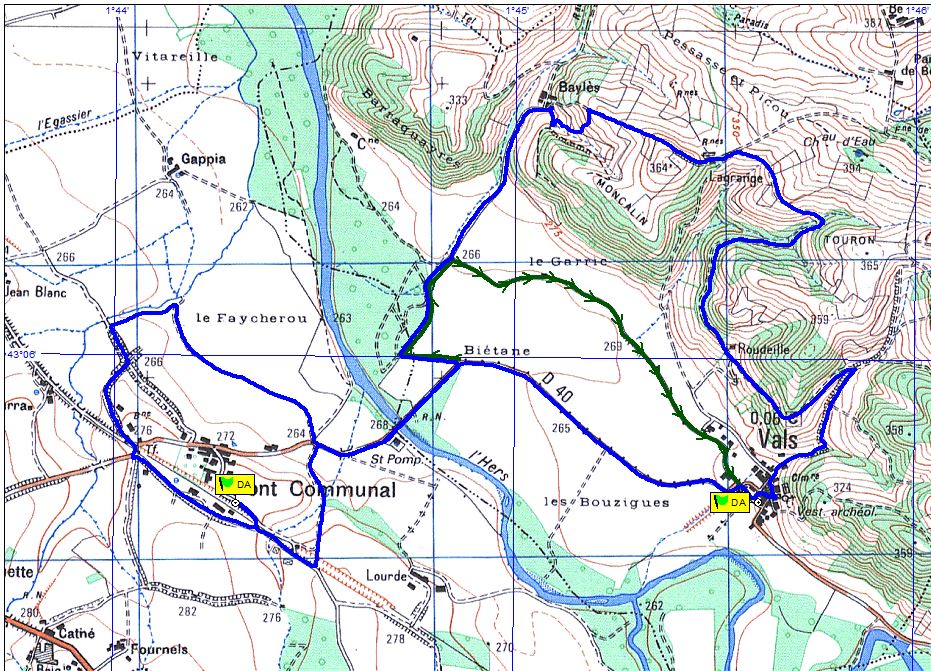 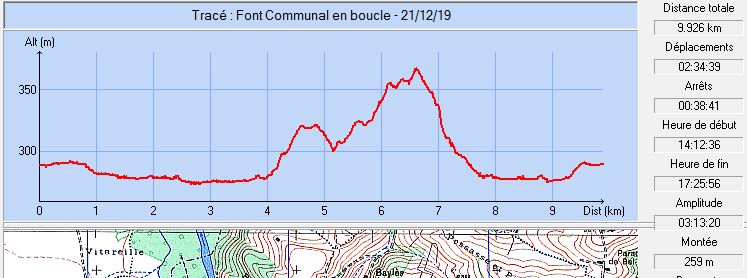 Commune de départ et dénomination de l’itinéraire : Les Pujols – Font Communal- Vals et Baylés en boucle depuis Font CommunalDate, animateur(trice), nombre de participants (éventuel) :21.12.2019 – B. Leconte – 29 participants (Reportage photos)L’itinéraire est décrit sur les supports suivants : Pas de descriptif spécifique. Parcours "inventé" par Bernard LeconteClassification, temps de parcours, dénivelé positif, distance, durée :Marcheur – 3h15 –  –  – ½ journéeBalisage : Blanc et rouge sur la courte partie commune avec le GR 78 à partir de Vals. Pas de balisage sur le reste du parcours. Une autre partie est commune avec le sentier de l’eau (Poteaux avec logo spécifique).Particularité(s) : Site ou point remarquable :L’église troglodyte de ValsUne belle fontaine bâtie (en mauvais état) à droite du chemin, peu après le kilomètre 6 (Coordonnées UTM : 31 T 0399344/4773130)Le hameau de Lagrange avec ses bâtiments et son four à pain en ruines et … une maison bien restaurée ! (3 familles et 10 habitants en 1911 à la veille de la guerre ; 2 familles et 5 habitants en 1921 ; 1 seul habitant en 1931 et plus aucun en 1936)Trace GPS : Oui Distance entre la gare de Varilhes et le lieu de départ : Observation(s) : Environ  après la première traversée de l’Hers, on peut prendre la première route à gauche qui nous conduira à Vals en passant par Le Garric. Elle est un peu plus longue, mais moins fréquentée que  40 qui a été empruntée le 21 décembre 2019. Le parcours s’en trouve allongé d’environ .